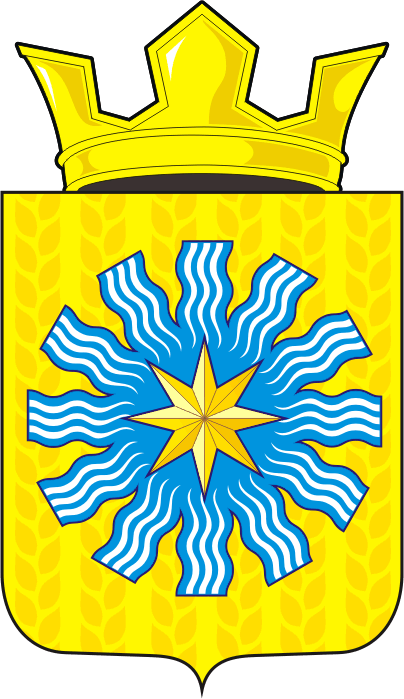 АДМИНИСТРАЦИЯ АЛЕКСАНДРОВСКОГО СЕЛЬСОВЕТАСАРАКТАШСКОГО РАЙОНА ОРЕНБУРГСКОЙ ОБЛАСТИП О С Т А Н О В Л Е Н И Е____________________________________________________________________17.03.2022 			      с. Вторая Александровка                                № 29-пО внесение изменений и дополнений в Административный регламент предоставления муниципальной услуги «Признание помещения жилым помещением, жилого помещения непригодным для проживания, многоквартирного дома аварийным и подлежащим сносу или реконструкции, садового дома жилым домом и жилого дома садовым домом»Руководствуясь Федеральным  законом от 06.10.2003 №131-ФЗ «Об общих принципах организации местного самоуправления в Российской Федерации», Постановлением Правительства Российской Федерации от 28.01.2006 №47 «Об утверждении Положения о признании помещения жилым помещением, жилого помещения непригодным для проживания, многоквартирного дома аварийным и подлежащим сносу или реконструкции, садового дома жилым домом и жилого дома садовым домом», в соответствии с Уставом муниципального образования Александровский сельсовет Саракташского района Оренбургской области       Внести изменения и дополнения  в «Административный регламент предоставления муниципальной услуги «Признание помещения жилым помещением, жилого помещения пригодным (непригодным) для проживания и многоквартирного дома аварийным и подлежащим сносу или реконструкции», утвержденный постановление  администрации Александровского сельсовета Саракташского района Оренбургской области от 06.04.2016  №16-п,  согласно приложения.2. Данное постановление вступает в силу после дня его обнародования и подлежит размещению на официальном сайте Александровского сельсовета.3. Контроль за исполнением  постановления оставляю за собой.ГлаваАлександровского сельсовета                                                    Е.Д.РябенкоРазослано: администрации сельсовета, прокуратуре района, на сайт,в делоПриложениек постановлению администрацииАлександровского сельсоветаот 17.03.2022 № 28-п1. Пункт 59 изложить в следующей редакции:«59. В случае обследования помещения Комиссия составляет в трех экземплярах акт обследования помещения по форме, утвержденной Постановлением Правительства Российской Федерации от 28.01.2006  № 47. Участие в обследовании помещения лиц, включения в состав комиссии является обязательным.»   2. Дополнить пунктами 6.1.1., 6.1.2. следующего содержания:«61.1. Два экземпляра заключения, указанного в пункте 59  настоящего Положения, в 3-дневный срок направляются комиссией в Администрацию для последующего принятия решения,  и направления заявителю и (или) в орган государственного жилищного надзора (муниципального жилищного контроля) по месту нахождения соответствующего помещения или многоквартирного дома.61.2.На основании полученного заключения соответствующий орган местного самоуправления в течение 30 календарных дней со дня получения заключения в установленном им порядке принимает, а в случае обследования жилых помещений, получивших повреждения в результате чрезвычайной ситуации, - в течение 10 календарных дней со дня получения заключения принимает в установленном им порядке решение»3. Пункт 64 изложить в следующей редакции:          «64. После подготовки проекта постановления, документ передается на подпись главе Сельсовета. Глава Сельсовета в течение 2-х дней подписывает постановление с указанием о дальнейшем использовании помещения, сроках отселения физических и юридических лиц в случае признания дома аварийным и подлежащим сносу или реконструкции или о признании необходимости проведения ремонтно-восстановительных работ.»